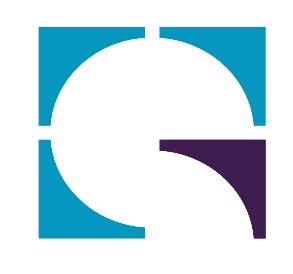 TOKAT GAZİOSMANPAŞA ÜNİVERSİTESİPersonel Daire BaşkanlığınaSözleşmeli Personel Alım İlanı Başvuru Formu:Görevimi devamlı yapmama engel olabilecek akıl hastalığım yoktur. (657 sayılı Kanunun 48/7 maddesi uyarınca) Herhangi bir kurum ya da kuruluşa karşı mecburi hizmet yükümlülüğüm bulunmamaktadır.                           Tarih : ... /     / 202..                                                                                                                              Başvuranın Adı Soyadı                                                                                                                                                                    imzasıEKTE SUNULAN BELGELERKİMLİK BİLGİLERİKİMLİK BİLGİLERİKİMLİK BİLGİLERİT.C. Kimlik NoAdı SoyadıİLETİŞİM BİLGİLERİİLETİŞİM BİLGİLERİİLETİŞİM BİLGİLERİAdresİlçe/İlİlçe/İlİlçe/İlKendisinin Cep     Yakını Cep :ASKERLİK DURUMUASKERLİK DURUMUASKERLİK DURUMUYapıldıysa ŞekliYed.SubayErYapılmadıysa Sebebi              TecilMuafÖĞRENİM DURUMUÖĞRENİM DURUMUÖĞRENİM DURUMUMezun Olunan; Okul / Üniversite                       Fakülte / Yüksekokul                       BölümMezuniyet Tarihi:KPSS BİLGİLERİKPSS BİLGİLERİKPSS BİLGİLERİKPSS BİLGİLERİGirdiği KPSS Sınavı2022 KPSSPuan Türü:   KPSS P94Alınan Puan:  BAŞVURULAN POZİSYON (Sadece bir pozisyon için tercih yapılacaktır.) Unvan kodu girmesi zorunludur.BAŞVURULAN POZİSYON (Sadece bir pozisyon için tercih yapılacaktır.) Unvan kodu girmesi zorunludur.BAŞVURULAN POZİSYON (Sadece bir pozisyon için tercih yapılacaktır.) Unvan kodu girmesi zorunludur.Unvan Kodu20 Ekim 2023 Tarihli ve 32345 sayılı resmi Gazete                                     Kadro UnvanıHerhangi bir kamu kurum veya kuruluşunda sözleşmeli 4/B pozisyonda çalışıp/ çalışmadığınız   Kurum Adı (Çalışıyor/ Çalıştıysanız) :                                                                          Unvanı:Çalışma Tarihleri :              Başvurduğum kadroya ilişkin uygunluğumun değerlendirilmesi, Üniversitenin Personel Daire Başkanlığı politikaları çerçevesinde işe alım süreçlerinin yürütülmesi, başvuru evraklarında bulunan verilerimin, üniversite tarafından kaydedilmesine, depolanmasına, sınıflandırılmasına, hukuki uyuşmazlıkların yaşanması durumunda kadroya uygunluğumun tekrar değerlendirilmesine ve başvurumu yaptığım tarih itibariyle 5 (yıl) süre ile muhafaza edilmesine onay veriyorum. Verdiğim bilgiler ve ekler doğru olup aksinin ispatı halinde başvurumun iptalini ve hakkımda yapılacak yasal işlemi kabul ediyorum.Kimlik Kartı/Nüfus Cüzdan Sureti (Fotokopisi)Diploma/mezuniyet belgesi (Aslı görülmek üzere Başkanlığımızca onaylanmış veya turkiye.gov.tr adresinden oluşturulmuş belge)KPSS Sonuç Belgesi (Barkodlu)SGK Hizmet Dökümü (Kurumdan Alınmış Aslı veya Barkodlu e Devlet çıktısı)Askerlik, Sağlık, Çalışma ve Adli Sicil Durumu BeyanıFotoğraf (1 Adet)SGK Hizmet Dökümü (Kurumdan Alınmış Aslı veya Barkodlu e Devlet çıktısı)Askerlik, Sağlık, Çalışma ve Adli Sicil Durumu BeyanıFotoğraf (1 Adet)   Başvuruyu Alan GörevlininAdı Soyadı  Tarih           … /     / 202..